Государственное бюджетное специализированное учреждение Республики Крым«Керченский межрегиональный социально-реабилитационный центр для несовершеннолетних»СЦЕНАРИЙ ПРАЗДНИЧНОГО КОНЦЕРТА«ДЕНЬ ВОСПИТАТЕЛЯ»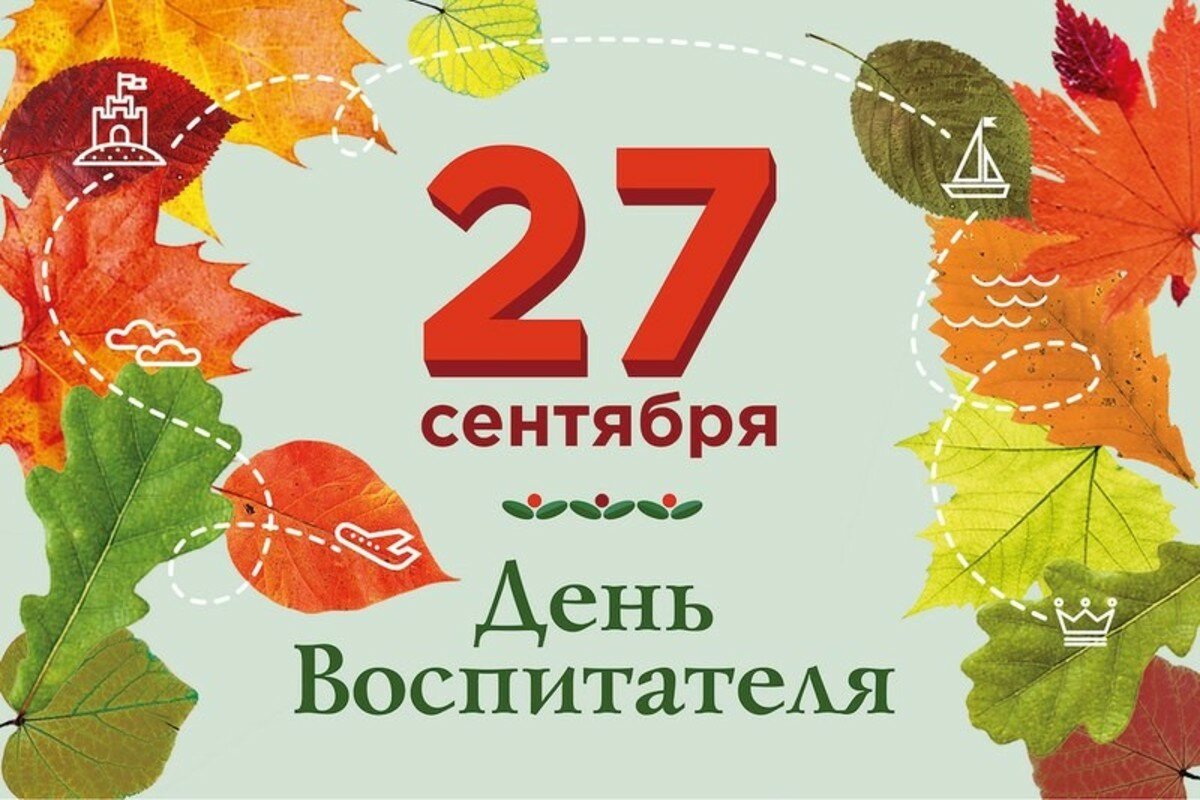 Ответственные: Лифарь О.Н., Сороколетова К.А.г.Керчь,2021 г.Слайд 1 Музыка 1(фанфары) Выходят ведущие.ПРАЗДНИК НАЧИНАЕТСЯ!!!Ведущий 1:Здравствуйте, дорогие ребята и уважаемые взрослые!Ведущий 2:Мы не случайно собрались в этом зале. Сегодня день особенный,27 сентября в России отмечают День воспитателя! Ведущий 1:И сегодня в этом зале собрались все те, кто посвятил себя детям. Кто отдаёт себя всецело воспитанию детей, не жалея своих сил и времени, кто не знает слов «не хочу», «не могу», «не умею». Кто умеет любить детей, не смотря ни на что, кто любит свою работу и спешит сюда, чтобы продолжать жить для них, детей, и быть им нужными. Это те, кто выбрал трудную, но такую нужную профессию – педагог. Принимайте поздравления от наших самых маленьких воспитанников!Ребенок 1.В нашем центре учимся мы ценить добро,
Победить стараемся и обман, и зло.
Нелегко бывает с нами вам порой,
Иногда вы грустными уходите домой.Ребенок 2.Нелегок день, ведь дел у вас немало,
Заботы — нескончаемый поток.
Бредете вы домой уже устало,
И хочется вам воздуха глоток.Ребенок 3.Спасибо за любовь и ласку,
Заботу, нежность и тепло!
Когда вы рядом, все прекрасно
И в самый хмурый день светло!Ребенок 4В такой погожий ясный день
Нам хочется поздравить
Всех наших воспитателей
И радость им доставить.Спасибо много, много раз
За то, что вы воспитываете нас!       Ведущий 2. В нашем центре трудятся по-настоящему творческие люди! Благодаря  которым здесь  тепло, уютно, комфортно и детям, и сотрудникам!И главный вдохновитель всех дел Центра, наставник коллектива, его душа – наш директор. Его уверенность в успехе заряжает оптимизмом, заставляет поверить в свои силы каждого. Сотрудники администрации обеспечивают воспитанников всем необходимым, закупками лучших продуктов, организацией бытовых условий на высшем уровне! Заведующая отделением, которая решает все самые сложные социальные вопросы воспитанников! Ежедневно, в каждую минуту с детьми – наши воспитатели, помощники воспитателей - волшебные палочки выручалочки, психологи. Каждый день невозможно обойтись без поваров - они безумно вкусно готовят и стараются для наших детей!Медики в любую минуту готовы прийти на помощь, следят чтобы все были здоровы!За чистоту помещений нужно благодарить наших уборщиц и помощников воспитателей!Работа в Центре – это не просто труд, это самое настоящее призвание, к которому нужно подходить только с открытым сердцем и всей добротой души! Поздравления воспитателям читают Иванова Ксения и Левина Ангелина.Воспитанницы старшей группы читают поздравления воспитателямВы всегда приветливы, внимательныТак милы, заботливы всегда!С праздником родные воспитатели!Счастья Вам на долгие года!Вы своим большим и добрым сердцем,Согревали детские сердца,Педагогом быть – это призванье,Ведь Вас любят дети неспроста!***Вы дарите нам радость и заботу,Хотя порою это нелегко,И каждый день, в любое время годаНам с Вами весело, уютно и тепло!Спасибо за любовь и пониманье,Ведь детский дом нам домом стал вторым!Пусть Ваши исполняются желанья,От всей души мы Вас благодарим!Слайд 2 , Ведущий 2Вашему вниманию представляется сценка «Репка» с участием наших самых маленьких воспитанников!музыка 2 РепкаСценка малыши «Репка»Слайд 3 Принцесса и король, Музыка 3 Плач ребенкаВедущая 2– Ребята, а мне кажется, что там кто- то плачет! Неужели к нам на праздник ведут малыша? Давайте посмотрим.(Под музыку на сцену выходит ПРИНЦЕССА, капризничает, за ней бежит КОРОЛЬ с платочком, вытирает слезы ей, успокаивает)Король: – Да что ж, радость моя, слезки льешь? Расскажи папочке, что хочет доченька?Принцесса: – Не хочу я дома сидеть у зеркала вертеться, наряды примерять. Я работать хочу!Король: – Опять за свое! Да где это видано, чтобы королевская дочь работала! Да меня же соседи засмеют!ПОЕТ КОРОЛЬ:- Ах, принцессочка моя, горемычная,Ты к труду была совсем непривычная.Тебе лучше обратится к врачу!ПОЕТ ПРИНЦЕССА:- Все равно я так хочу!Капризничает: - Хочу! Хочу! В центре хочу работать!Король: – Доченька, одумайся, ты же ничего не умеешь!Слайд 4 (воспитатель)Принцесса: - А я пойду работать воспитателем! Сложного здесь ничего нет. Подумаешь – детей воспитывать! Раз – два, и все получилось!Король: - Эй, стража, сюда, быстро, сейчас репетировать будем! ( Два стражник выносят стол, 2 стула, мольберт, фломастеры)Стражники усаживаются за стол.Принцесса: - Здравствуйте, детки!( Стражники с недоумением переглядываются)Принцесса: - Будем с вами учиться красиво говорить. Я вас научу говорить скороговорки.- У барана рога скручены – перекручены. (к первому)Повтори быстро пять раз!( Стражник пожимает плечами, пытается, ничего не получается)Принцесса (к другому): - Тогда ты!!!Ничего не запоминают!Лучше проведу урок рисования:я научу вас рисовать моего папочку!( Рисует на листе смешную рожицу – в короне, отходит в сторону, любуется)Ведущая 1: – Это что за занятие и кто же его так проводит?Принцесса: - Вот и я говорю, они ничего не умеют!Ведущая 1: - Чтобы интересно и правильно провести занятие, воспитатель сам должен много знать и уметь, только тогда можно чему-нибудь научить!Принцесса, призадумавшись: - Да, действительно, трудная работа. Пойду-ка я нянечкой работать. Слайд 5 НянечкаЧто тут сложного? Детей покормила, посуду помыла, шваброй помахала – и домой (все слова сопровождает действиями)Король: - Делай, что хочешь! Только давай сначала потренируемся. Эй, стража! Моя дочь тренироваться будет! Быстро несите все, что нужно!(стражники выносят стол, тарелки (игруш.) или пластиковые, «слюнявчики», швабру, горшок, Надевают на головы чепчики)Музыка 5 переполохЗвучит быстрая музыка «Переполох»(Принцесса сажает одного стражника на горшок, другого за стол. Пытается завязать ему слюнявчик. В это время тот, что на горшке, тянет на себя скатерть. Посуда грозится упасть. Принцесса оборачивается. Тот что за столом начинает плакать. Принцесса подхватывает тарелку, оборачивается на плач, остальная посуда слетает на пол. Принцесса хватается за швабру и пытается кормит его кашей. Он плюется. Тот, что за столом, уже не плачет, - надрывается. Принцесса в изнеможении опускается среди битой посуды на пол.Король: - Здорово у тебя получается, дочка! (Смеется).Ведущий 2: - Ну что вы, Ваше Величество, разве няни так делают? Недаром сейчас они носят гордое название» помощник воспитателя»! Они и столы вовремя накроют, и уберут вовремя, за чистотой следят, да еще воспитателям помогают. Они и ребят наших многому научили! Например: мусор убирать и группу в чистоте содержать! Видишь, Принцесса, все не так просто.Слайд 6 ПовараПринцесса: - Ну, есть же в центре легкий труд? На кухне, например? Что я картошки не почищу? Или борщ какой-нибудь не замесю, не замешу, не замешаю?Король: - И правда! Эй, стража, несите продукты! Доча репетировать будет!Музыка 6 Принцесса готовит(Стражники приносят картошку, лук, яблоко, хлеб, масло, морковь, свеклу, чеснок, банку с надписью «Варенье»)Принцесса берет банку с надписью «Варенье» и кидает туда неочищенную картошку, хлеб, масло, и т.д., старательно все перемешивает и пытается угостить детей.Ведущая 2: - Если бы наши повара так детей кормили, все бы уже отравились. А наши повара кормят детей очень вкусно, поэтому детки наши румяные, хорошенькие! И сил на все у них много. Посмотри сама!Слайд 7 Музыка 7 ТАНЕЦ  цветов (дошкольники)Принцесса: -Ух, какие розовощекие! Молодцы, весело танцуете! Да, на кухне трудно… - По-ня-ла! Не мое это! Не буду! Слайд 8 ПрачкаА вот прачка, сиди себе на кнопочки стиральной машины нажимай она стирает, а ты себе утюжком туда-сюда по простыночке…Ведущая 2: - Ну что ж, попробуй…Стража выносит огромную стопку полотенец и утюг, стол застилают простынею.Принцесса: - Это что, все нужно перегладить?Ведущая 2: - Ну-да, пока стиральная машина стирает, Вы - Ваше Величество – «утюжком туда-сюда по простыночке». И это еще маленькая стопка полотенец. Детишек в нашем центре много, всем нужны чистые полотенца и постельное белье. Музыка 8 Включить когда она начинает гладитьСлайд 9 и Музыка 9 Включить когда она поднимает рубашку с дыркой от утюга(прожгла)Принцесса: - Ну что ж! и это не мое! Значит, я буду заведующей!Слайд 10 Заведующая Сиди себе в кабинетике и управляй коллективом: вам туда, вам сюда!Ведущая 2: - Ну, что ж! Попробуй хотя бы пять минут посидеть в кресле заведующей!Музыка 10Принцесса усаживается в кресло, принимает вольготную позу. (У неё сразу звонит телефон и возле нее выстраивается очередь из детей в руках держат бумаги и каждый что-то просит). Принцесса в изнеможении откидывается в кресло.Ведущая 2: - Да, не получилось и пяти минут в кресле заведующей просидеть! У заведующей центра очень ответственная и трудная работа. Нужно уметь управлять большим коллективом сотрудников, находить общий язык с родителями, договариваться с органами опеки, со школой, не забыть про заседания в судах и разобраться с  командировками, а еще табеля заполнить надо и графики работ сделать, и еще много всякой работы!Принцесса: - Я даже не могла подумать, что с работой заведующей могут возникнуть такие трудности! Ну тогда буду я Директором! Слайд 11 ДиректорТам вообще делать ничего не надо, только приказы раздавай и чай пей целый день!Принцесса усаживается в кресло, принимает вольготную позу. (У неё сразу звонит несколько телефонов и каждый звонящий с какой-то просьбой). Принцесса в изнеможении откидывается в кресло.После того как ее закидают горой папок включить Музыка 11 Помогите,спасите, СОСВедущая 2: Эх, принцесса руководить не так легко!! а особенно когда ты отвечаешь за все учреждение в целом! Директор должен быть в курсе всех дел в центре: чем накормить детей, во что одеть, чем крышу отремонтировать, там кран потек, а тут прокуратура с жалобой, а тут уже с министерства звонят! И все надо успеть и везде надо ответ дать!Слайд 12 С днем воспитателяКороль: - Эх, доченька, не упрямься! Не королевское это дело в центре работать!Принцесса: - Зато, королевское дело одаривать! Эй, стража, внесите волшебный короб!(Стражники выносят короб.)Принцесса: - Примите от нас эти награды! Желаем Вам всего самого доброго!Король:  С праздником всех Вас!УХОДЯТ.Стихи от старших воспитанников. Выходят старшие мальчики Есть на свете профессий немало,От которых людей бросит в пот:Полицейский, пожарный, военный,И любой, кто на риск враз идет.Но смелее  их  всех воспитатель,Тот, что в детскую банду внедрен.Каждый день для него, как последний,Ведь опасностей здесь миллион.Кто-то вдруг закричит громко в ухо,Просвистит что-то над головой.Воспитатель, лишь скажет всем тихо:«Тихий час, господа, все – отбой!»У него не трясутся колени,Он опасности смотрит в лицо.И хотим мы героя поздравитьС днем, что осенью нам принесло.С воспитателя днем, дорогие!Мы Вас сердечно поздравляем,И Вам хотим мы искренне сказать –Удачи, счастья в праздник пожелаем,Здоровья крепкого и рук не опускать! Ведущая 2: Поскольку день у нас праздничный, особенный, то, конечно же, он не обойдется без поздравлений! Слово предоставляется директору Керченского социально-реабилитационного Центра Бучко Андрею Игоревичу! (Выступление Директора.)Наша творческая группа, посовещавшись, решила отметить наших сотрудников, коллег в различных номинациях. Номинации получились тоже необычными, как, впрочем, и все наши сотрудники!Ведущая 2:Средь шумных коллег, детворы озорной,Славно заведует нашим центромЕму отдых неведом, неведом покой.Ещё молод, да к тому ж – симпатичен,Трудолюбив и энергичен:И в выходные готов он трудиться,И даже ночами ему толком не спится…Найдёт к человеку любому подход,К каждому «ключик» свой подберёт…Итак, титул победителя в номинации «Мастер контакта, воли и такта» присваивается Директору Бучко Андрею Игоревичу (вручают)Ведущая 1: Никогда не отдыхает,За компьютером страдает…И придумает поройПедсовет для нас любой.Знает всё о воспитании,Также об образовании,О методиках, программах,О метод. литературе,Также о номенклатуре…Список можно продолжать…Может стоит её назвать?Итак, титул победителя в номинации «Мастер-Инновация» присваивается заведующей стационарного отделения Болкуевой Эльзаре Сифединовне!     Ведущий 1: Кто нас в центре успокоит?Кто подскажет, как нам быть?Ну, конечно же, психолог!Как его нам не любить?!Тревожность нашу изучаяАнализ тестов Вы велиИ благодарность Вам большая,Что помогали, как могли.В номинации «Хранительница детских тайн» побеждают психологи  Лифарь Ольга Николаевна и Сороколетова Кристина Андреевна!Ведущий 2: У нас номинаций в запасе немало…Это ещё всего лишь начало…Они – важные люди в нашем учреждении,Золотые их руки привыкли к труду.Всё отдали они дорогим малышам,И за каждую кроху болеет душа.И к родителям тоже находят подход.Проблемы семьи из них каждый поймёт.Из них есть «Мудрейшие» Они, без сомненья,Воспитали в центре ни одно поколенье.Конечно, это наши уважаемые Воспитатели!Среди них есть «Мэтры» - их опыт и просвещенье достойны почёта и уваженья.А есть и «Юниоры» - им желаем удачи в пути, и счастье в нелёгком труде обрести. (приглашают на сцену…вручают всем воспитателям)Ведущая 2: Хочется сказать о тех, без кого и «Мудрейшим», и «Мэтрам», и «Юниорам» пришлось бы очень туго…С утра и до вечера в центре.Они, словно пчёлки, привыкли к труду.В группах своих чистоту соблюдают:Там потому всё блестит и сверкает.Справляются с работой…«Мастера – Забота»!В этой номинации представляем всех наших помощников воспитателей. Ведущая 1: Дел в хозяйстве целый воз,Но справляется завхоз.И шустра, и хороша,Развесёлая душа.Она всё время на ногах.Проходит день её в бегах:«Водоканал», «Энергосеть»,И «Тепловик», «Горгаз».В номинации «Наш Фигаро» награждается заведующая хозяйством Акимова Виктория Вячеславовна Ведущая 2: У них всегда «кипит» работа!У них всегда одна забота:Всё по рецепту рассчитать,Знать, что и с чем соединятьУспеть всё вовремя сварить –Детей вкуснее накормить.Здесь без таланта поварскогоПроку не будет никакого.В номинации «Пальчики оближешь» награждается команда поваров(вызываем на сцену вручаем благодарность)Ведущий 1:Ну, а кто сильнее тут
Всех болезней и простуд?
Словно доктор Айболит
Нас от гриппа защитит?
Не боюсь – бегу, скачу
В гости к доброму врачу! В номинации «Хранители здоровья» награждается команда медицинских работников Центра.Ведущий 2: Вот такой у нас большой коллектив! Давайте работать дружно на радость нашим детям! С праздником! Финальная песня поют малыши «Воспитатель наш»